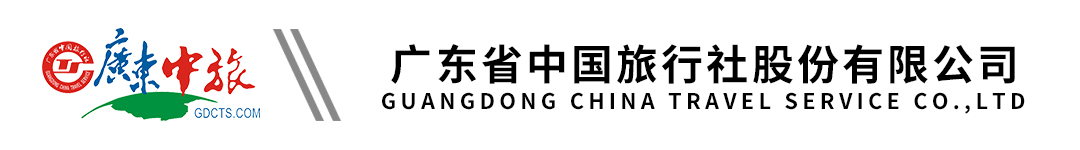 中旅1号【品·休闲】从化摄影1天丨天人山水大地艺术园丨罗洞小镇丨品灵芝鸡宴行程单行程安排费用说明其他说明产品编号QQQQ20240219CH1B出发地广州市目的地从化市行程天数1去程交通汽车返程交通汽车参考航班集中时间：08:30海珠广场华厦大酒店（近地铁站A/F出口）集中时间：08:30海珠广场华厦大酒店（近地铁站A/F出口）集中时间：08:30海珠广场华厦大酒店（近地铁站A/F出口）集中时间：08:30海珠广场华厦大酒店（近地铁站A/F出口）集中时间：08:30海珠广场华厦大酒店（近地铁站A/F出口）产品亮点★“匠艺自传承，文化再创新”的工匠小镇；★“匠艺自传承，文化再创新”的工匠小镇；★“匠艺自传承，文化再创新”的工匠小镇；★“匠艺自传承，文化再创新”的工匠小镇；★“匠艺自传承，文化再创新”的工匠小镇；天数行程详情用餐住宿D1广州—从化特色小镇---午餐---天人山水大地艺术园—广州早餐：X     午餐：√     晚餐：X   无费用包含1.用车：安排旅游空调车，保证1人1正座；1.用车：安排旅游空调车，保证1人1正座；1.用车：安排旅游空调车，保证1人1正座；费用不包含1.个人消费及自费项目，旅游途中请注意保管好自己的财务，如有财务丢失，旅行社不承担赔偿责任。1.个人消费及自费项目，旅游途中请注意保管好自己的财务，如有财务丢失，旅行社不承担赔偿责任。1.个人消费及自费项目，旅游途中请注意保管好自己的财务，如有财务丢失，旅行社不承担赔偿责任。预订须知1.如遇到台风,暴雨或河水上涨等不可抗力因素而影响团队运作的,为保障客人生命财产安全,我社将尽早通知客人取消行程,团款全额退回,双方自动终止履行合同,我社不作任何赔偿.温馨提示1.附件仅为参考行程，最终行程以我司确认行程为准，由于政变、罢工、地震、台风等不可抗拒的原因造成费用的增加，旅行社不予以承担。保险信息65岁以上需年轻家属陪同，由于接待有限，不接受80岁及以上参团。